Рисование ватными палочками для детей от 5 летМастер-класс по рисованию «Чудесный лес»Автор: Киселева Анастасия Валерьевна, воспитатель МДОУ №8 «Ленок» ЯМРЦель мастер-класса: Научить рисовать гуашью при помощи ватных палочекЗадачи: Научить рисовать гуашью при помощи ватных палочекНаучить работать с пространствомУчить подбирать нужные цветаРазвивать чувство прекрасногоМатериалы и оборудование:Тонированная бумага голубого цветаГуашь 12 цветовБанка с водойСалфеткиВатные палочкиПоследовательность выполнения работы:Начинаем рисовать стволы наших деревьев. Правильно размещаем их на листе бумаги, у нас их 6, в середине листа ставим 4 рядом стоящих дерева и 2 чуть поодаль. Для начала проводим линии наших будущих стволов темной коричневой гуашью, а затем охрой.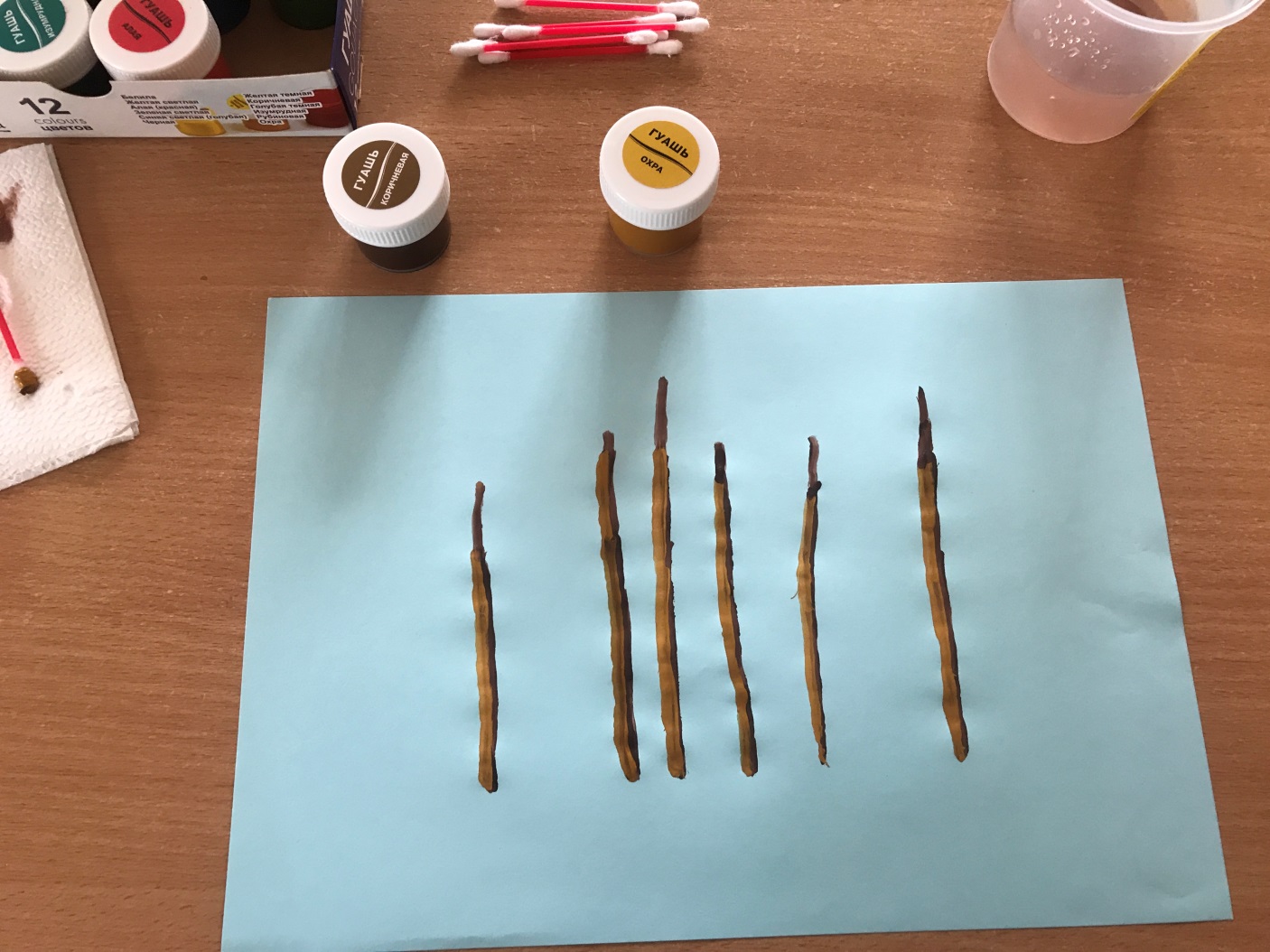 Далее приступаем к листьям. Берем гуашь изумрудного цвета и смочив кончик ватной палочки набираем краску, далее хаотично рисуем листики с правой стороны каждого дерева. Далее добавляем полянку, чертим  линию травы, также изумрудным цветом.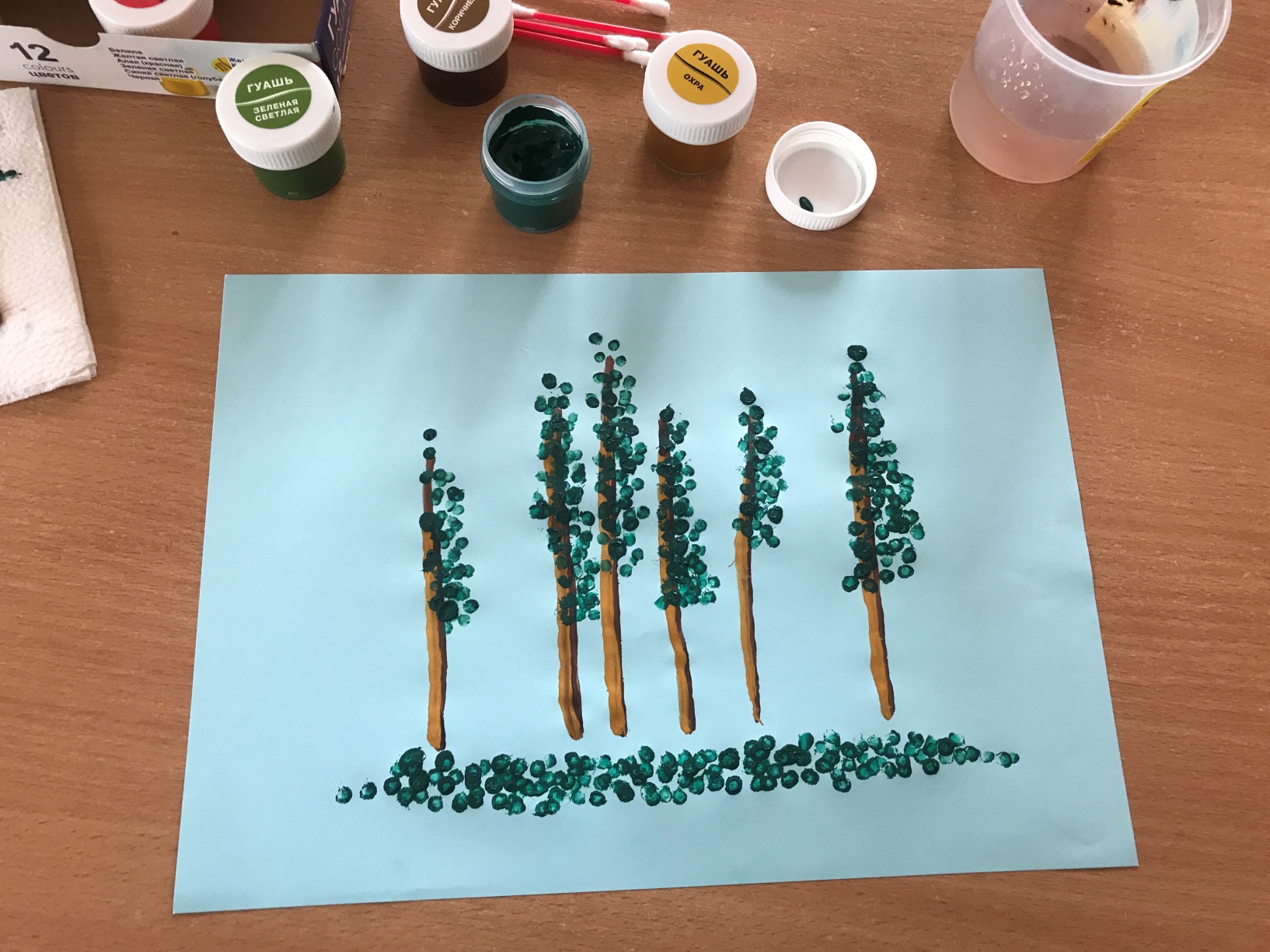 Далее берем краску зеленого цвета и закрашиваем оставшуюся сторону наших деревьев, позже добавляя этот же цвет на траву.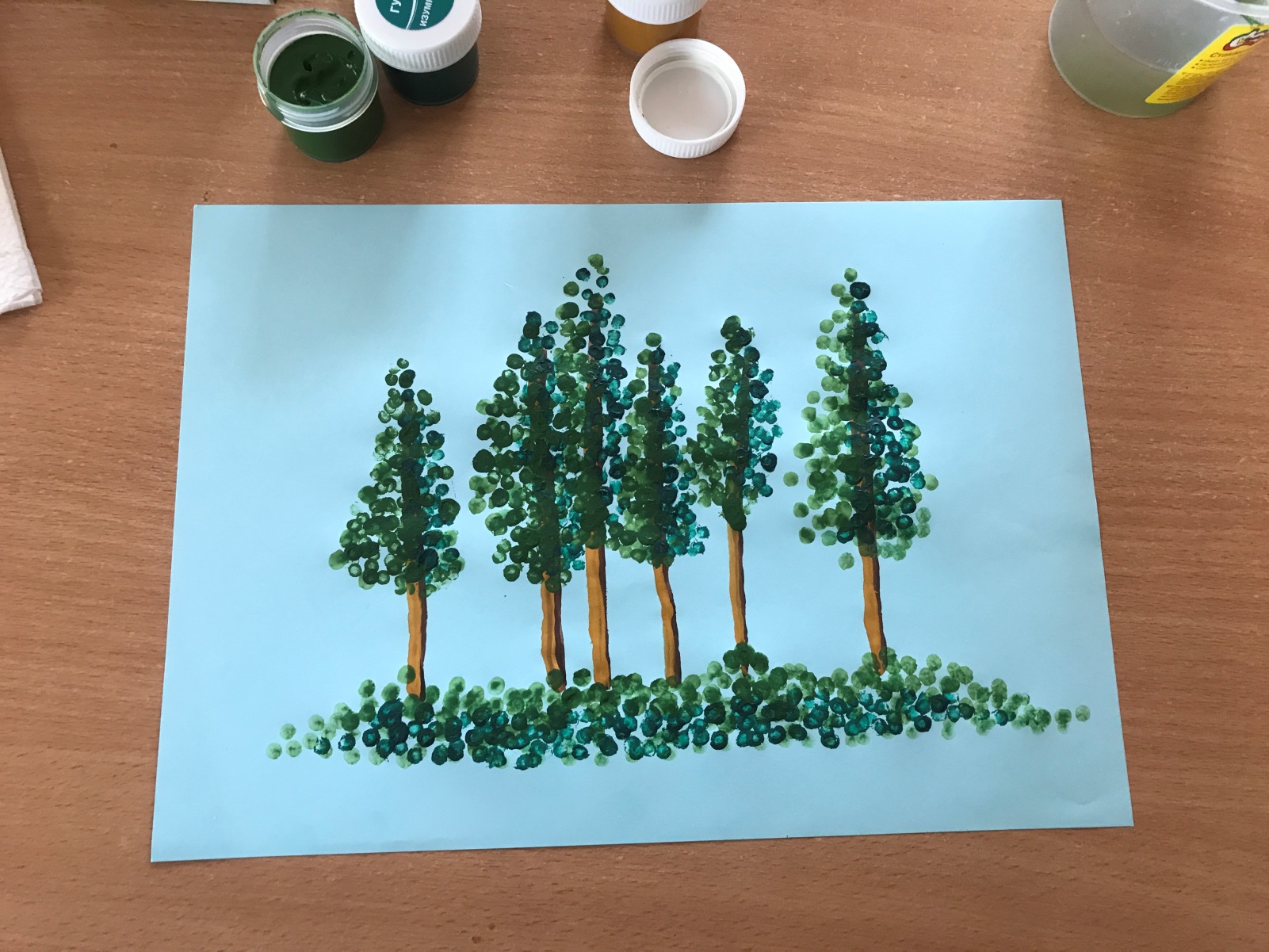 Придаем свежесть нашему рисунку темной желтой краской, показывая, что на наши  деревья падают солнечные лучи. Ставим парочку точек на деревья и траву.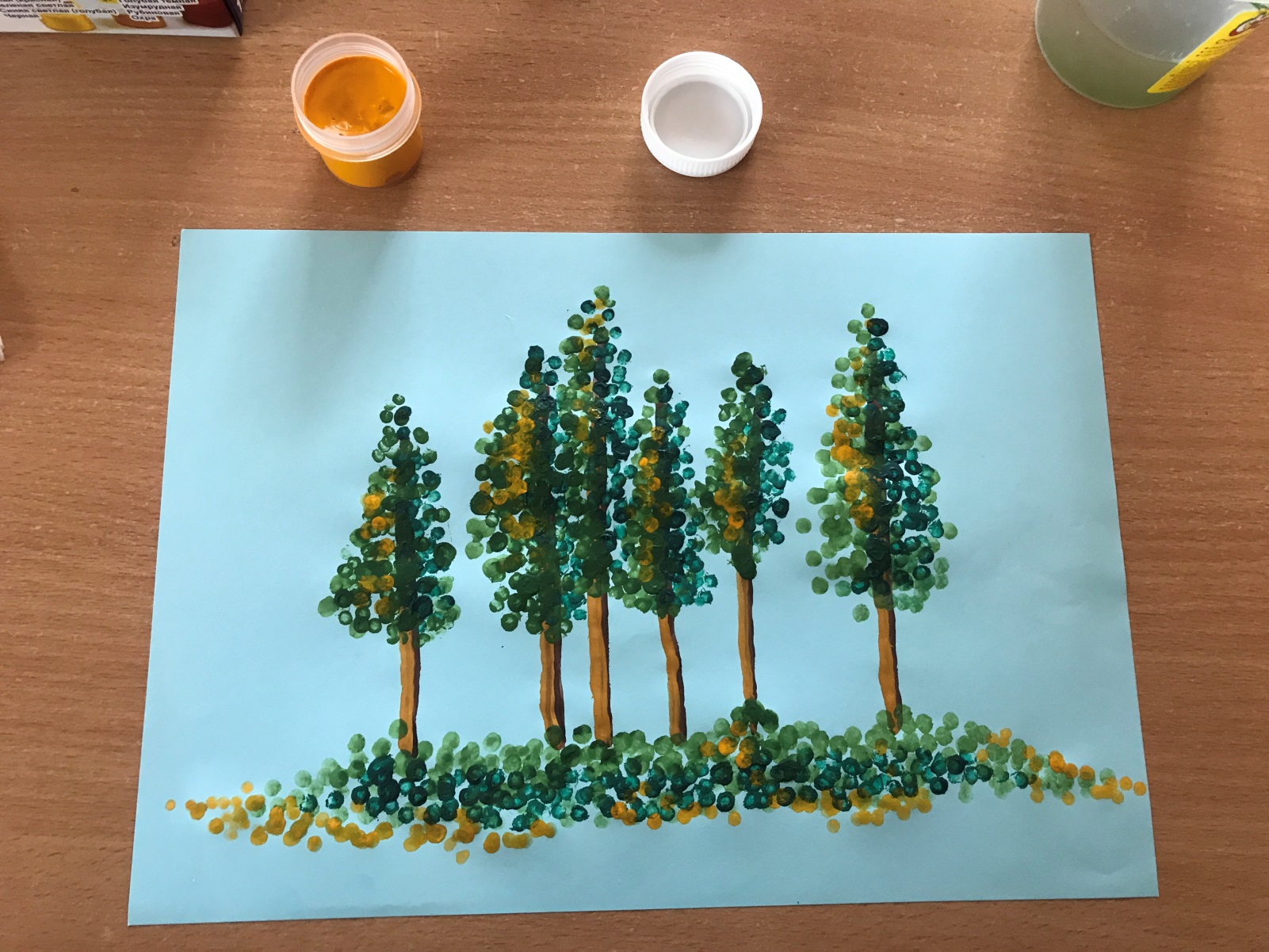 Последним щтрихом является добавление белых бликов на траву, и рисование облачков пальцем с помощью белой гуаши.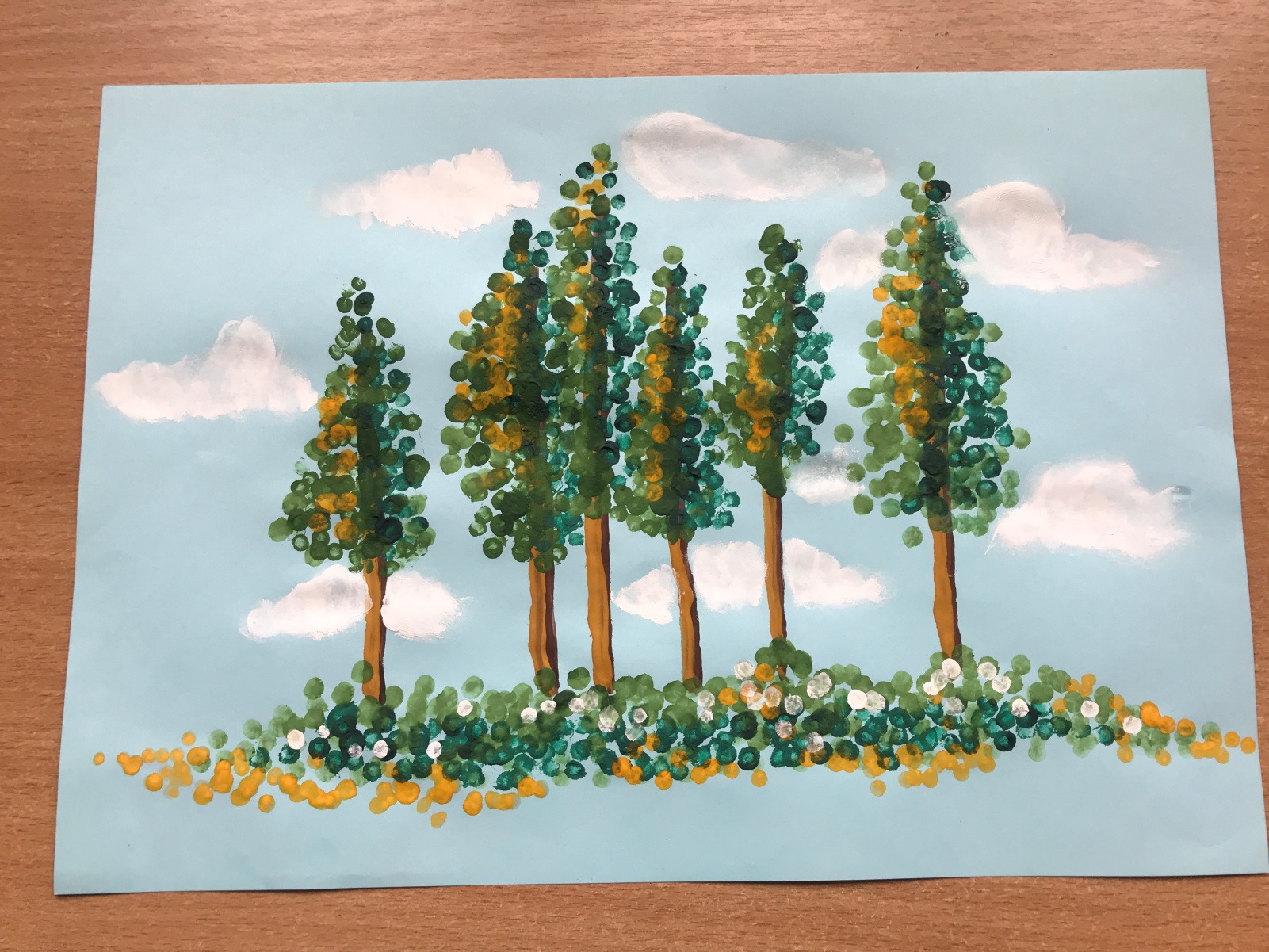 Наш рисунок готов, надеюсь данный мастер-класс был полезен! Спасибо за внимание!